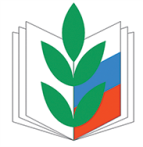 ПРОФСОЮЗ РАБОТНИКОВ НАРОДНОГО ОБРАЗОВАНИЯ И НАУКИ РОССИЙСКОЙ ФЕДЕРАЦИИЗАБАЙКАЛЬСКАЯ КРАЕВАЯ ОРГАНИЗАЦИЯПРЕЗИДИУМПОСТАНОВЛЕНИЕ15 декабря 2017 г.                             г. Чита                                                 № 13Об итогах оздоровительной кампаниив краевой организации Профсоюза в 2017г. и планахоздоровления членов профсоюза и их детей на 2018 г.Заслушав информацию заместителя председателя краевой организации Профсоюза Шестаковой Е.В. об итогах летнего отдыха членов профсоюза и их детей в 2017г., Президиум краевой организации Профсоюза отмечает, что, как и в предыдущие годы, для проведения летней кампании из бюджета краевого комитета Профсоюза было выделено 700000 руб. Информацию о проведении летней кампании представили 20 местных и 6 первичных профсоюзных организаций, выходящих на краевой комитет Профсоюза.Объём средств, затраченных из профсоюзного бюджета организаций на санаторно-курортное лечение членов профсоюза и приобретение детских путёвок составил 1млн. 594тыс. 388 руб., что по сравнению с предыдущем годом меньше на 96 тыс. 096 руб.На основании предоставленной информации, можно сделать вывод, что активно провели летнюю кампанию такие местные организации Профсоюза, как: Агинская, Сретенская, Борзинская, Могойтуйская, Оловянинская Нерчинская, Петровск-Забайкальская, Хилокская Красночикойская, Читинская, Шилкинская районные, Читинская городская, первичная профсоюзная организация сотрудников ЗабГУ, Сретенского, Читинского педагогических колледжей, ИРО Забайкальского края.Всего из средств краевого комитета профсоюза было направлено 740 395 руб. из них 415395 руб. - на санаторно-курортное лечение и 325 000 руб. на удешевление родительской доплаты за детские путёвки. В 2017 г. оздоровлено 540 членов профсоюза, из которых 81 человек поправил своё здоровье в санаторно-курортных учреждениях, 136 человек - в профилакториях и домах отдыха, 323 студента - в студенческом профилактории ЗабГУ. Процент оздоровленных от общего числа членов профсоюза в 2017г. составил 1,8%, что меньше, по сравнению с 2016г., на 0,6%.Большим спросом у членов профсоюза пользуются профилактории на территории Агинского и Могойтуйского районов. Так, в Агинской районной организации оздоровлен 41 член профсоюза, на что из профбюджета первичных и районной организации было выделено 54348 рублей. В Могойтуйской - 91 член профсоюза оздоровлен и 240945 тыс. рублей выделено из профбюджета первичных организаций. Читинская городская организация профсоюза направила на оздоровление членов профсоюза и их детей 196 520 руб. (16 путёвок на санаторно-курортное лечение и 21 детских путёвок).Всего в 2017г. было удешевлено 163 детских путёвки, что на 13 путёвок больше, чем в 2016г. В сентябре 20 детей членов профсоюза побывали в МДЦ «Артек». Краевой комитет Профсоюза выделил на организационный взнос за детей и перечислил в Профцентр «Гармония» 129,8 тыс. рублей.Самое большое количество льготных детских путёвок получили члены профсоюза их ППО сотрудников ЗабГУ (54 шт), Читинской городской организации (21 шт.), Шилкинской (13 шт.), Красночикойской (12 шт.), Нерчинской (17 шт.) районных организаций.По данным информации о летней оздоровительной кампании местных и первичных профсоюзных организаций видно, что в ряде местных организаций Профсоюза прошли спартакиады, турслёты, дни здоровья, организованы выезды работников на природу, базы отдыха. В 8 муниципальных районах края, в ЗабГУ, Забайкальском государственном колледже прошли спартакиады среди работников образования, организованные районными комитетами и профкомами первичных организаций Профсоюза. Всего в спартакиадах приняло участие 2260 человек. Самые массовые спартакиады прошли в Агинском (458 чел.), Могойтуйском (402 чел.), Дульдургинском (320 чел.), Улётовском (150 чел.), Оловянинском (214 чел.). ППО сотрудников ЗабГУ (150 чел.) В г. Чите, Шелопугинском, Читинском районах прошли туристические слёты с общим количеством участников 150 человек. В августе 2017г. команда молодых педагогов, членов профсоюза из г. Читы впервые приняли участие во Всероссийском туристическом слёте в г. Красноярске. Из профбюджета всех уровней на проведение спартакиад, туристических слётов, организаций выездов на природу было израсходовано 904, 856 тыс. рублей. Таким образом, на летнюю оздоровительную кампанию, включая санаторно-курортное лечение, профилактории, дома отдыха, детский отдых, спортивные мероприятия из профсоюзного бюджета организаций всех уровней направлено 2млн. 487тыс.244 руб., что на 213,129 руб. больше по сравнению с 2016г.Вместе с тем, необходимо отметить, что Алек-Заводская, Газ-Заводская, Могочинская, Каларская, Нер-Заводская, Тунгиро-Олёкминская, Калганская, Краснокаменская, Забайкальская, Ононская, ЗАТО п. Горный, Кыринская районные организации, а также большинство первичных профсоюзных организаций, выходящих на крайком Профсоюза не занимаются организацией летней оздоровительной кампанией для членов профсоюза и их детей.Так как, в краевой комитет Профсоюза не поступили предложения от местных и первичных профсоюзных организаций по улучшению проведения летней оздоровительной кампании для членов профсоюза и их детей, проведение летней кампании 2018г. будет проходить в том же порядке в части выделения денежных средств на удешевление путёвок.Президиум краевой организации Профсоюза постановляет:Информацию заместителя председателя краевой организации Профсоюза Шестаковой Е.В. «Об итогах проведения летней оздоровительной кампании» принять к сведению.2. Отметить целенаправленную работу по оздоровлению членов профсоюза и их детей в Агинской, Сретенской, Борзинской, Могойтуйской, Нерчинской, Оловянинской, Дульдургинской, Петровск-Забайкальской, Хилокской, Чернышевской, Читинской, Шилкинской районной, Читинской городской, первичных профсоюзных организаций сотрудников ЗабГУ, Сретенского, Читинского педагогических колледжей.3. Алек-Заводской, Газ-Заводской, Могочинской, Каларской, Нер-Заводской, Тунгиро-Олёкминской, Калганской, Краснокаменской, Забайкальской, Ононской, ЗАТО п. Горный, Кыринской районных организаций, первичным профсоюзным организациям:- довести до сведения членов профсоюза порядок предоставления денежной компенсации на удешевление стоимости путёвок и информацию о санаторно-курортных учреждениях края и детских оздоровительных лагерях на 2018г.- организовать проведение летней кампании 2018г, запланировав мероприятия по оздоровлению работников (проведение спартакиад, дней здоровья, туристических слётов и др.).4. Краевому комитету профсоюза:1. Предусмотреть в смете доходов и расходов 700 000 (семьсот тысяч) рублей для удешевления стоимости путевок на санаторно-курортное лечение членам профсоюза и детских путёвок в летние оздоровительные лагеря на 2018г.2. Утвердить квоту денежных средств из бюджета крайкома профсоюза, направляемых на удешевление стоимости путевок на санаторно-курортное лечение и оздоровление детей членов профсоюза для местных и первичных организаций, выходящих на краевой комитет Профсоюза (Приложение № 1).3. Контроль за данным постановлением возложить на заместителя председателя краевой организации профсоюза Шестакову Е.В.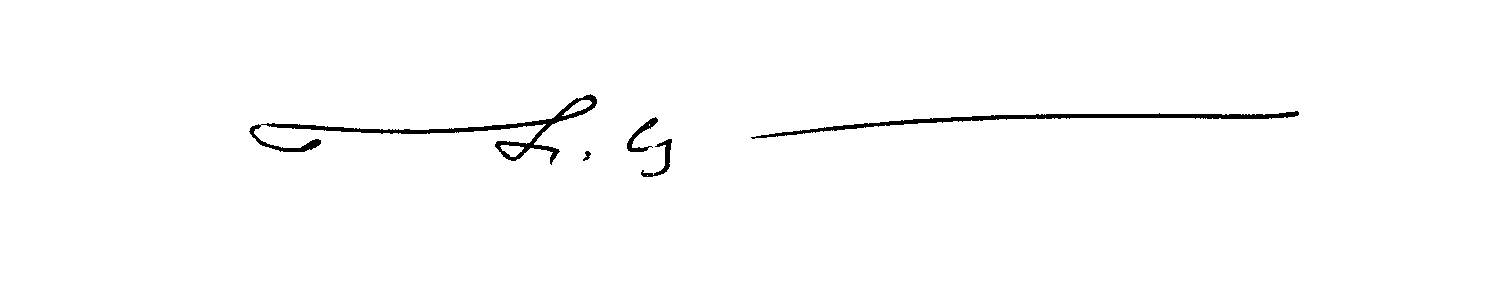 Председатель краевой                                                            Окунева Н.И. организации ПрофсоюзаПриложение №1 к постановлениюПрезидиума от 15 декабря 2017г.Пр.№13Распределение средств крайкома профсоюзанаправляемых на удешевление стоимости путевок на санаторно-курортное лечение и оздоровление детей членов Профсоюза в 2018 г.Численность работающих членов ПрофсоюзаСумма денежных средств, выделенных из средств краевого комитета в 2018г. (тыс. руб.)Агинская181730,0Алек-Заводская2038,0Акшинская25715,0Балейская районная3368,0Борзинская83422,0Газ-Заводская 40313,0Дульдургинская 97916,0Забайкальская33920,0Каларская718,0Калганская 2288,0Карымская 6078,0Краснокаменская 2728,0Красночикойская64230,0Кыринская1728,0Могойтуйская 142250,0Могочинская1438,0Нерчинская76130,0Нер-Заводская 1048,0Оловяннинская 8078,0Ононская44715,0П-Забайкальская 79640,0Приаргунская 46811,0Сретенская55020,0Тунгиро-Олекминс.158,0Тунгокоченская44320,0Улетовская42115,0   27.  Хилокская 45425,028.   Чернышевская 100335,029.   Читинская районная 121050, 030.   Шелопугинская2998,031.   Шилкинская44825,032.   ЗабГУ (сотрудники)98150,033. ЗАТО п. Горный61            15,0Первичные профсоюзные организации, выходящие на крайком профсоюза769              57,0Всего:18762           700,0